Before theFederal Communications CommissionWashington, D.C. 20554ORDERAdopted: April 15, 2019	Released: April 15, 2019By the Deputy Chief, Consumer Policy Division, Consumer and Governmental Affairs Bureau:In this Order, we consider the complaints alleging that Birch Communications (Birch) changed Complainants’ telecommunications service providers without obtaining authorization and verification from Complainants in violation of the Commission’s rules.  We conclude that Birch has responded fully to the Complainants’ complaints and has taken action to resolve the complaints.Section 258 of the Communications Act of 1934 (the Act), as amended, prohibits the practice of “slamming,” the submission or execution of an unauthorized change in a subscriber’s selection of a provider of telephone exchange service or telephone toll service.  The Commission’s implementing rules require, among other things, that a carrier receive individual subscriber consent before a carrier change may occur.  Specifically, a carrier must: (1) obtain the subscriber’s written or electronically signed authorization in a format that meets the requirements of Section 64.1130; (2) obtain confirmation from the subscriber via a toll-free number provided exclusively for the purpose of confirming orders electronically; or (3) utilize an appropriately qualified independent third party to verify the subscriber's order.  The Commission also has adopted rules to limit the liability of subscribers when a carrier change occurs, and to require carriers involved in slamming practices to compensate subscribers whose carriers were changed without authorization. We received Complainants’ complaints alleging that Birch had changed Complainants’ telecommunications service providers without Complainants’ authorization.  Pursuant to Sections 1.719 and 64.1150 of our rules, we notified Birch of the complaints.  Based on the information provided by Birch, it appears that Birch has fully absolved Complainants of all charges assessed by Birch in a manner consistent with the Commission’s liability rules.  We therefore find that the complaints referenced herein have been resolved.Accordingly, IT IS ORDERED that, pursuant to Section 258 of the Communications Act of 1934, as amended, 47 U.S.C. § 258, and Sections 0.141, 0.361 and 1.719 of the Commission’s rules, 47 CFR §§ 0.141, 0.361, 1.719, the complaints filed against Birch Communications, ARE RESOLVED.IT IS FURTHER ORDERED that this Order is effective upon release.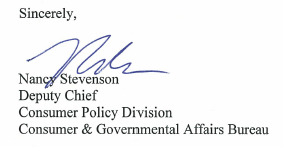 APPENDIX In the Matter ofBirch CommunicationsComplaints Regarding Unauthorized Change ofSubscribers’ Telecommunications Carrier)))))))))))))))))))Complaint Nos.  1783212                           1814253                           1831324                           1858731                           1994982                           2252231                           2265852                           2288891                           2340098                           2373601                           2415426                           2429846                           2436968                           2440040                           2448643                           2547669                           2594345COMPLAINT NUMBERDATE OF COMPLAINTDATE OF  RESPONSE1783212                           1814253                           1831324                           1858731                           1994982                           2252231                           2265852                           2288891                           2340098                           2373601                           2415426                           2429846                           2436968                           2440040                           2448643                           2547669                           2594345July 17, 2017July 31, 2017August 7, 2017August 17, 2017October 19, 2017February 21, 2018February 26, 2018March 8, 2018March 30, 2018April 12, 2018April 30, 2018May 7, 2018May 9, 2018May 10, 2018May 14, 2018June 6, 2018June 26, 2018September 4, 2017September 4, 2017September 7, 2017September 20, 2017November 29, 2017April 1, 2018April 1, 2018April 16, 2018May 14, 2018May 22, 2018June 4, 2018June 17, 2018June 17, 2018June 16, 2018June 19, 2018July 24, 2018July 30, 2018